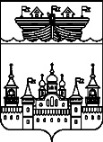 ЗЕМСКОЕ СОБРАНИЕ ВОСКРЕСЕНСКОГО МУНИЦИПАЛЬНОГО РАЙОНА НИЖЕГОРОДСКОЙ ОБЛАСТИРЕШЕНИЕ4 марта 2022 года		№19О состоянии и перспективах развития сельского хозяйства в Воскресенском муниципальном районеВ соответствии с планом работы Земского собрания Воскресенского муниципального района Нижегородской области в 2022 году заслушав и обсудив информацию заместителя главы администрации района, начальника управления сельского хозяйства Сырцева Андрея Ивановича – о состоянии и перспективах развития сельского хозяйства в Воскресенском муниципальном районе,Земское собрание района решило:Информацию заместителя главы администрации района, начальника управления сельского хозяйства Сырцева Андрея Ивановича – о состоянии и перспективах развития сельского хозяйства в Воскресенском муниципальном районе принять к сведению.Председатель 				                        И.о. главы местного самоуправленияЗемского собрания района    				района                                 В.Н.Ольнев							В.Е.Пайков